ENGAGE THE VILLAGE Engage te Village is een twee jaar durende kunstproductie die verhalen over pleegzorg in al haar facetten vanuit vier verschillende belevingswerelden belicht. 1) Pleegkinderen, 2) hun eigen ouders 3) de pleegouders en 4) de eigen kinderen van pleegouders. Vanaf september 2020 tot zomer 2021 wordt op allerlei creatieve manieren input verzameld met en over deze 4 doelgroepen. Deze input zal in co-creatie worden verwerkt in o.a. een serie liedjes, een 12-delige podcastserie en uiteindelijk zal alle verworven input worden verwerkt in een interactieve theatervoorstelling die in première zal gaan in de week van de pleegzorg oktober 2021, waarna de voorstelling (20 keer) tot september 2022 door het land zal reizen.PROJECTBESCHRIJVING ‘ENGAGE THE VILLAGE’
“Engage the village ’ streeft naar vitale en stevige pleeggezinnen in een betrokken samenleving. Het project faciliteert openheid, betrokkenheid en verbinding tussen pleegkinderen, ouders, pleegouders, (pleeg)brussen, hulpverlening en informeel netwerk door het verzamelen en verbeelden van veerkrachtige verhalen. Dit zijn verhalen die over kwetsbaarheid en weerbarstigheid gaan en over het vinden van een weg om met elkaar samen te leven. Verhalen van hoop. De verschillende doelgroepen gaan los van elkaar, met kunstenaars aan de slag en ontmoeten elkaar tenslotte in een theatervoorstelling. 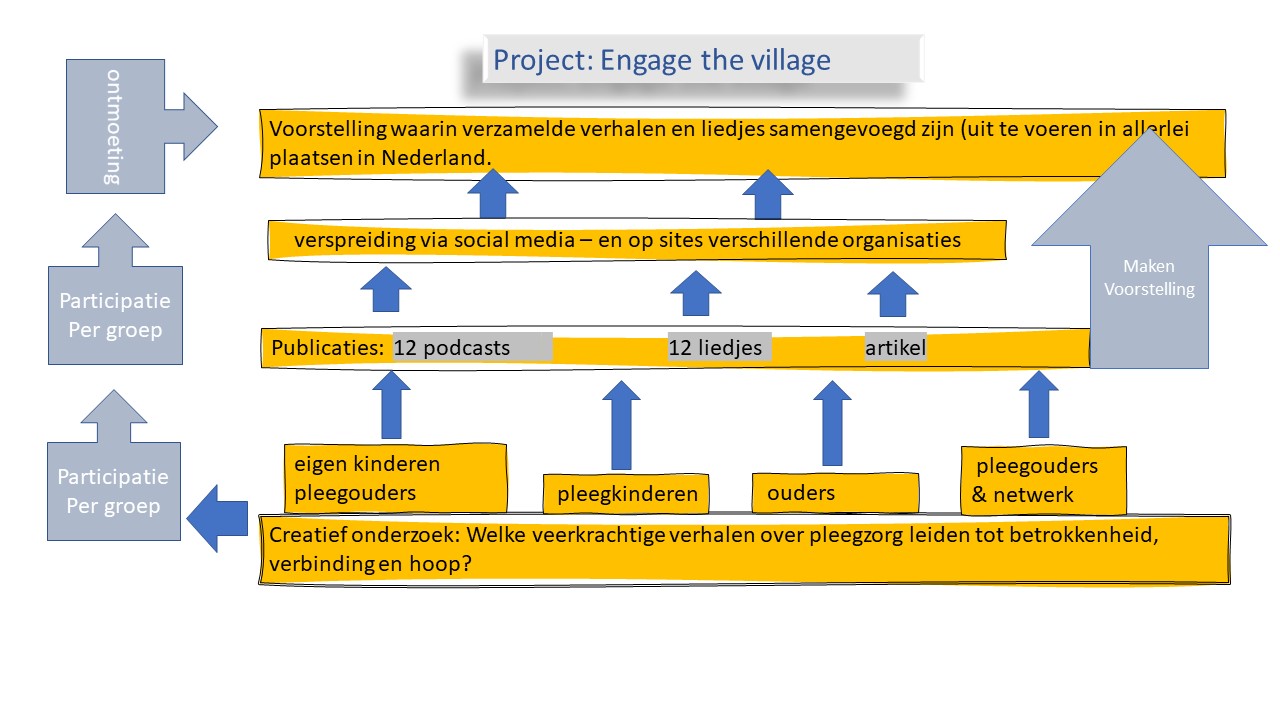 Het project bestaat uit verschillende delen die in de loop van twee jaar tijd worden uitgezet, waarbij het 2e jaar vooral uit een theatertoer bestaat. Het project richt zich op verschillende groepen die bij pleegzorg zijn betrokken. PleegkinderenDe eigen ouders van pleegkinderenPleegouders en hun informele en professionele netwerk Eigen kinderen van pleegouders (Brus en Zo)De basis vormt een creatief onderzoek. Via theater, spel, muziek, schrijven en tekenen worden verhalen gedeeld. Een creatief onderzoek betekent dat er volop participatie gewenst en gevraagd wordt. Iedere groep moet de ruimte krijgen haar eigen verhaal te vertellen zodat er echt ruimte is voor openheid en kwetsbaarheid. Daarom is er voor iedere groep een eigen programma. Deelnemers vertellen, spelen en delen verhalen en geven zo actief vorm aan de volgende centrale vraag: Welke veerkrachtige verhalen over pleegzorg leiden tot betrokkenheid, verbinding en hoop? 
Verhalen
Alleen al het vertellen en delen van verhalen geeft inzicht in de verschillende wensen en mogelijkheden die de doelgroepen hebben die in dit project betrokken worden. Daarnaast beschrijft wetenschappelijk onderzoek dat er bij het vertellen van verhalen als vanzelf verbinding en verbeelding ontstaat en dit de betrokkenheid versterkt. Bovendien zijn verhalen dragers van emoties, ze geven mensen de mogelijkheid om iets te vertellen wat via een mening niet zo snel aan de orde komt.
De verzamelde verhalen worden na en tijdens het onderzoek verwerkt in geluidsfragmenten, liedjes, tekeningen, podcasts en uiteindelijk in een theatervoorstelling. Hierdoor worden persoonlijke verhalen toegankelijk gemaakt voor een groter publiek en kan de complexiteit van pijn, onvermogen en gebrokenheid, maar ook de veerkracht, vreugde, liefde en herstel getoond worden en leiden tot begrip en betekenisgeving. 
De kunstenaars gaan in het maken voorop. Deelnemers die tijdens het onderzoek enthousiast zijn geworden, en talent en tijd hebben, doen mee aan de verschillende producten. 
Gedurende de looptijd van het project worden de verhalen in verschillende vormen gepubliceerd via allerlei kanalen. Het laatste deel van het project is een voorstelling. Hier ontmoeten alle betrokken groepen elkaar, in het publiek en op het podium. Hier worden verbindingen verdiept en verhalen van hoop aan de samenleving toegevoegd. Het project wordt uitgevoerd door de volgende samenwerkende organisaties en zzp-ers:Organisatorisch initiatiefnemer Vitree (samenwerking zoeken met andere pleegzorgorganisaties? Bijv. Rading, Entrea Lindenhout?) Creatieve initiatiefnemer Charissa Bakema (broedgebied.nl) in samenwerking met 6 ZZP-ers waarvan de helft betrokken is bij een pleegzorgplaatsing (theatermakers, actrices, beeldend kunstenaar, podcastmaker, schrijver, muzikanten).Lectoraat Jeugd en Gezin – Christelijke Hogeschool EdeHoe de plannen voor dit project werden geboren....
Op 2 november 2019, tijdens de opening van ‘Bijzonder Gewoon’, een foto-tentoonstelling van theatermaker en pleegmoeder Charissa Bakema, over het leven van haar pleegzoon, gebeurde er iets. Terwijl Bakema verhalen vertelde over haar pleegzoon die zich na een breakdown moest verbinden met nieuwe pleegouders en het daarbij behorende familie- en vriendennetwerk, ontstond er een bijzondere sfeer. Balanceren op een slap koord vol obstakels 
In de verhalen kwamen veerkracht en talenten van de pleegzoon naar voren, maar ook de kwetsbaarheid van een pleeggezin en het risico van opnieuw falen. Samenwerken met ouders, andere familie, eerdere pleegouders, pleegzorg en andere hulpverlenende instanties, school; het is een pittige baan erbij. Daarnaast kunnen situaties en omstandigheden plotseling veranderen waardoor je als pleegouders snel moet anticiperen. Het is alsof je balanceert op een slap koord terwijl er aan alle kanten obstakels naar je toe zwiepen. De steun van vrienden, familie en hulpverlening is essentieel. Daarover vertelde Bakema verhalen. Daarover zong kleinkunst duo ‘Boter bij de Vis. 
Later vertelden de bezoekers van de opening geraakt en ontroerd te zijn.
Door de openheid van de pleegouders en pleegzoon en door de artistieke vertaling hiervan, ontstond ruimte voor kwetsbaarheid, verbinding en grotere betrokkenheid.  De moeder kon niet live aanwezig zijn maar had een brief geschreven voor haar zoon aan de vooravond van de opening en daarmee was ze er toch. De tentoonstelling reist inmiddels door het land.
Enthousiast geworden door het effect van deze bijeenkomst hebben Vitree en Bakema een vervolg bedacht. Een vervolg waarin meer pleegouders, pleegkinderen en hun netwerken van ouders, familie en vrienden en begeleiders een rol kunnen hebben. Een kunst- en samenwerkingsproject dat een stevige uitstraling heeft naar onze samenleving.  
‘Engage the Village’ ! Breng het dorp in beweging.  Deel verhalen, maak samen weer nieuwe en geef ze een podium. Communiceer de vitaliteit en veerkracht die er is in veel gezinnen en steun elkaar als het moeilijk is.     
PLAN VAN AANPAKCreatief onderzoek Het onderzoek ‘Waarom stoppen pleegouders’ dat begin 2020 gepubliceerd werd door het NJI beschrijft dat jaarlijks circa 14% van alle pleegouders stopt (ongeveer 2.300 pleegouders). Van alle pleegouders die zijn gestopt meldt 52% te zijn gestopt om voor hen ongewenste redenen zoals problemen met het zorgsysteem, de zware impact op hun gezin, de problematiek van het pleegkind of een moeizame relatie met de ouders van het pleegkind. Er is dus ook een wetenschappelijke basis voor het belang van de betrokkenheid van het hele systeem om een pleegkind heen.  Doel: Levensechte verhalen van hoop en veerkracht zijn opgehaald door kunstenaars en creatieve professionals. De data die verzameld is wordt verwerkt in verschillende producten; podcasts, liedjes en een of meerdere artikelen. Hierdoor wordt interesse en betrokkenheid gegenereerd bij de betrokken groepen. Dit uit zich doordat deelnemers gaan participeren in de producten.   Vanuit de perspectieven van alle betrokkenen ontstaat zo meer inzicht in de beleving van eenieder. Daardoor ontstaat meer begrip, wat helpend is in de samenwerking. Vanuit het ruimere netwerk ontstaat steun door meer begrip en inzicht. En daarnaast kunnen geïnteresseerden binnen de samenleving kennismaken met pleegzorg vanuit de belevingsverhalen, die bijdragen aan bewustwording en interesse.Opzet en inhoud:
De verschillende doelgroepen vragen om verschillende benaderingen als het gaat om het delen van verhalen en verzamelen van data. Iedere groep moet daarnaast de ruimte krijgen haar eigen verhaal te vertellen zodat er echt ruimte is voor openheid en kwetsbaarheid en niet bezig hoeven zijn met loyaliteit. Daarom is er voor iedere groep een eigen programma. Bij enkele groepen is ook al bestaande data waaruit geput kan worden. Daarom zijn er de volgende opzetten bedacht.groepenEigen kinderen van pleegouders; programma Brus en Zo                                                             
Een creatieve Meet Up wordt georganiseerd waar in een theater onder leiding van verschillende sociale professionals en kunstenaars de hele dag verhalen worden gedeeld, bewerkt en verzameld. 50 eigen kinderen doen mee aan deze Meet Up en worden uitgedaagd om de dag een follow up te geven door te participeren in theater, podcasts, schrijven, tekenen om hun verhalen voor een breder publiek toegankelijk te maken (zie bijlage 1). Pleegkinderen: We sluiten aan bij het dagprogramma van Jong Wijs, dat in het najaar van 2020 plaats zal vinden. Tijdens de dag worden er een aantal creatieve workshops georganiseerd, waar pleegkinderen die aanwezig zijn bij Jong Wijs aan mee kunnen doen (zie bijlage 2).  
Ouders: 
We doen een aantal creatieve interviews met ouders. Deze ouders kunnen we vinden via het onderzoek ‘ Samenwerken tussen ouders en pleegouders’  dat valt binnen het programma ‘versterken van de kracht van pleegouders’ en ontstaan is vanuit een samenwerking tussen de Christelijke Hogeschool Ede, Entrea Lindenhout, Jeugdbescherming Gelderland en Stichting Samen voor het kind (zie bijlage 3). 
Pleegouders en hun netwerk: 
De kunstenaars bezoeken enkele bijeenkomsten van pleegoudernetwerken waar ook een groter netwerk van vrienden en familie en professionele hulpverleners bij aanwezig zijn. De avond wordt door de kunstenaars voorbereid i.s.m het netwerk. Tijdens de avond vertellen verschillende deelnemers  ‘waargebeurde verhalen’ van hoop en veerkracht. De kunstenaar die aanwezig is die avond, maakt vanuit zijn professie een product op basis van de avond (een column, een tekening, een liedje) en geeft dit terug aan de luisteraars (zie bijlage 4).12 liedjes,  12 podcasts en artikel(en) Doel: aandacht genereren van de samenleving (mensen die niets van pleegzorg weten, mensen die pleegzorg een warm hart toedragen, die pleegouderschap overwegen, een hart onder de riem van ouders, pleegouders, broertjes en zusjes, opa’s, oma’s en vrienden). Co-creatie en participatie. En de veerkracht van de mensen die hierin een rol spelen laten zien.

Globale opzet en inhoud:
Vanuit de verschillende bijeenkomsten worden verhalen verwerkt in liedjes, podcasts en artikel(en).  Deelnemers van de verschillende bijeenkomsten kunnen als ze enthousiast geworden zijn, passend bij hun talenten en kwaliteiten participeren in de verschillende producten.12 liedjes
Kleinkunst duo Boter bij de Vis maakt van verhalen van de verschillende doelgroepen liedjes. Lyrics van de liedjes kunnen op verschillende manieren ontstaan: vanuit geschreven teksten door deelnemers uit de doelgroepen, door korte interviews, geïnspireerd op vertelde verhalen. Als er getalenteerde enthousiaste deelnemers zijn die willen participeren, kunnen deze eventueel meedoen in de uitvoering. De liedjes worden in een studio opgenomen en kunnen digitaal gedeeld worden op sites en sociale media van alle betrokkenen.12 podcasts
Iedere maand wordt er een nieuwe podcast gelanceerd (ong. 20 minuten per aflevering) – met verhalen van ouders, pleegouders, pleegkinderen, opa’s en oma’s begeleiders, columns en de liedjes die gemaakt zijn.  De podcast ‘Rumoer in het dorp’ kan gekoppeld worden aan iedere pleegzorgorganisatie en ook aan pleegzorg.nl en VPN en is voor iedereen die betrokken is. Emotionele input, ontroerende verhalen, pijn, humor en bemoediging staan voorop. Is dus niet voorlichtend, maar geeft inkijk in de verhalen – en wordt creatief en theatraal vormgegeven.Voorbeelditems:In het licht: een verhaal van een deelnemer uit een van de betrokken groepenLiedje;De dorpsdichter – column n.a.v. content PODCASTArtikel(en)
Het Lectoraat Jeugd en Gezin, wil een artikel leveren voor een vakblad dat zich richt op de praktijk van (specialistisch) opvoeden. Gaandeweg het traject zullen we contact leggen met schrijvers van meerdere (vak)bladen die we vanuit onze professionele netwerken kennen, zoals Sozio en PIP.Maken van een voorstellingDoel: De voorstelling brengt de levensechte veerkrachtige en hoopgevende verhalen van de verschillende groepen bij elkaar en toont deze aan publiek. Het publiek wordt betrokken in de voorstelling.  Zowel op het podium als in het publiek zijn deelnemers uit de verschillende groepen zichtbaar en hoorbaar. De voorstelling werkt inspirerend en samenbindend en is toegankelijk voor een breed publiek. Iedereen die geïnteresseerd is in pleegzorg is van harte welkom.
Globale opzet en inhoud:
De voorstelling wordt, net als de liedjes en podcasts gebaseerd op het creatief onderzoek en brengt verhalen en mensen bij elkaar en laat via beeld, geluidsfragmenten, muziek en spel. Regisseur, acteurs en muzikanten stappen een maakproces in waarbij enthousiast geworden deelnemers van de bijeenkomsten mee kunnen doen, passend bij hun talenten en mogelijkheden (talent, tijd en betrouwbaarheid zijn hier belangrijke graadmeters). In een aantal repetities wordt toegewerkt naar een productie.  De uitvoering van de voorstelling
De voorstelling laat een impressie zien van allerlei verschillende pleegzorgverhalen.
Met humor wordt naar lastige zaken en momenten gekeken en naar wat hoopvol is om hier samen doorheen te komen. De voorstelling zal een tot twee jaar lang, toeren langs allerlei locaties en er zullen minimaal 30 voorstellingen plaatsvinden. De spelers zijn amateur, semi-professioneel of zzp-er, dat betekent dat zij de voorstelling (deels) uitvoeren naast hun dagelijkse werkzaamheden, vandaar dat de uitvoeringstijd langer is (gemiddeld 1, max 2 voorstellingen per maand).Globale Planning;
Het project wordt uitgevoerd in de looptijd van twee jaar. Najaar 2020 begint het onderzoek, in het voorjaar van 2020 worden de creatieve producten gemaakt en verspreid en wordt er gewerkt aan de totstandkoming van de voorstelling. In de ‘week van de pleegzorg 2021’ wordt de voorstelling gelanceerd. Daarna is de voorstelling te boeken door de verschillende pleegzorgorganisaties. De voorstelling zal tot en met de zomer van 2022 draaien.Wie voert het project uit?Organisatorische projectleiding: Vitree - Sylvia Huisman  (wat zullen we hier aan toevoegen?)
Creatieve projectleiding: Charissa Bakema (MEd) programmamaker en artistiekleider ‘het Ei’ ,  kunst en theaterdocent en creatieve programma ontwikkelaar aan de CHE.De club zzp-ers werkt regelmatig samen in allerlei combinaties en projecten. Het is een club die uit ervaren en startende professionals bestaat. Wat deze club verbindt is dat ze allemaal hart voor mensen hebben, en een grote nieuwsgierigheid naar mensen en hun levensverhalen. Iedere kunstenaar wil het beste halen uit de mensen waar hij of zij mee werkt en is in staat om vanuit zijn eigen kunstdiscipline de verhalen om te zetten in een product dat raakt en aansluit bij de deelnemers Voorstelling die Charissa heeft geschreven en geregisseerd voor Switch theater:https://www.youtube.com/watch?v=V3OEU5TpGKsProgramma’s die Charissa de laatste vier jaar heeft gemaakt:https://youtu.be/CaJYR6Ecxiohttps://www.youtube.com/watch?time_continue=1&v=c9Lvs-VE76A&feature=emb_logoSamenwerkende organisaties:Vitree en de andere pleegzorgorganisaties in Nederland, Stichting Kinderpostzegels en enkele fondsen die anoniem willen blijven, de NVP en de CHE. Christelijke Hogeschool Ede:  Dr. Martine Noordergraaf van Lectoraat Jeugd en Gezin, is enthousiast over het project omdat het inhoudelijk koerst op hoop, met aandacht voor het geheel, en kiest voor een creatieve vorm van in gesprek raken, wat vervolgens vanuit de kunst vertaald en gepresenteerd wordt. Zij wil participeren in dit project en ziet daarbij de volgende rol:
- als klankbord (meekijken in hoeverre we aansluiten op wat er gedaan is en geen dingen doen die al gedaan zijn)
- schrijven artikel (inhoudelijk of over vorm van onderzoek) voor vakblad
